Year 4 - Holiday Maths Homework 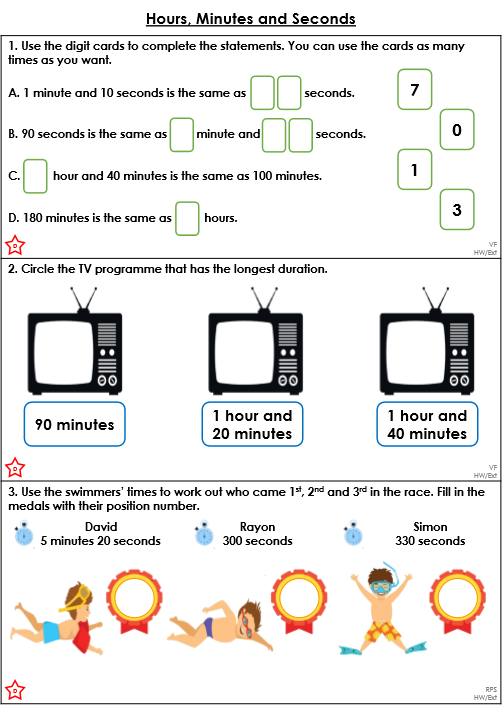 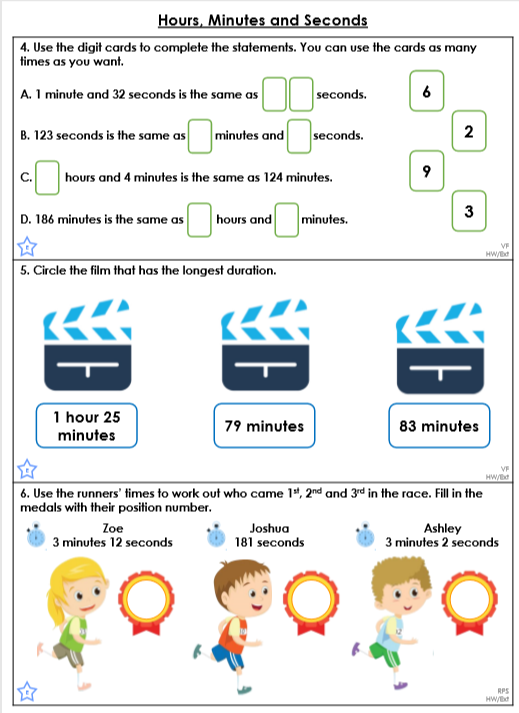 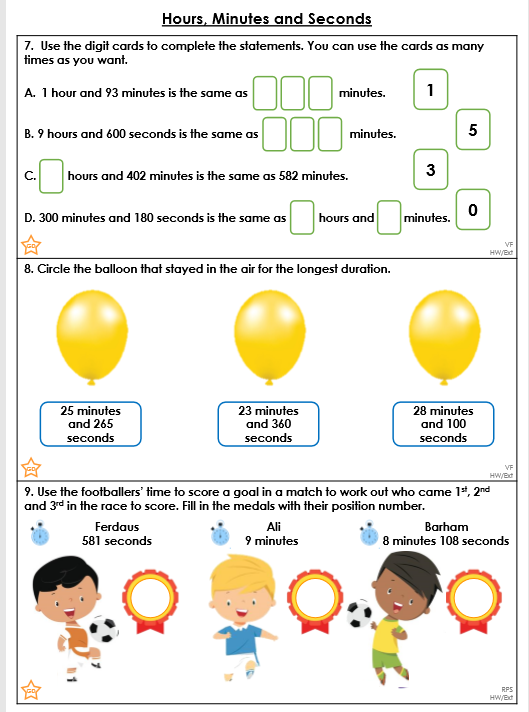 